DOCTOR NOTE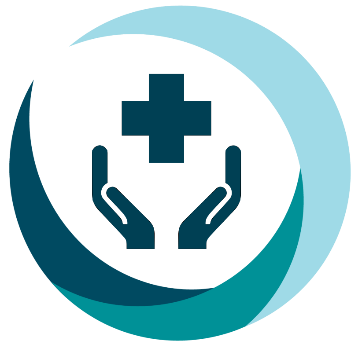 Patient’s Name:Patient’s Name:Patient’s Name:Patient’s Name:[Name][Name]Date TimeDate TimeDate TimeAppointment InformationAppointment InformationAppointment InformationAppointment InformationAppointment InformationAppointment InformationAppointment InformationAppointment InformationAppointment InformationAppointment InformationThis is to certify that the above-named Student / Patient was seen in our office by the:This is to certify that the above-named Student / Patient was seen in our office by the:This is to certify that the above-named Student / Patient was seen in our office by the:This is to certify that the above-named Student / Patient was seen in our office by the:This is to certify that the above-named Student / Patient was seen in our office by the:This is to certify that the above-named Student / Patient was seen in our office by the:This is to certify that the above-named Student / Patient was seen in our office by the:This is to certify that the above-named Student / Patient was seen in our office by the:This is to certify that the above-named Student / Patient was seen in our office by the:This is to certify that the above-named Student / Patient was seen in our office by the:This is to certify that the above-named Student / Patient was seen in our office by the:This is to certify that the above-named Student / Patient was seen in our office by the:This is to certify that the above-named Student / Patient was seen in our office by the:PhysicianPhysicianPhysicianPhysicianNurseNurseNurseNursePhysician’s Asst.Physician’s Asst.Office StaffOffice StaffOffice StaffOffice StaffNurse PractitionerNurse PractitionerNurse PractitionerNurse PractitionerOtherOtherTomorrowTodayTodayOn[Time][Time][Time]Physician’s Name: [Name]Physician’s Name: [Name]Physician’s Name: [Name]Physician’s Name: [Name]Physician’s Name: [Name]Physician’s Name: [Name]Physician’s Name: [Name]Physician’s Name: [Name]Physician’s Name: [Name]Physician’s Name: [Name]Physician’s Name: [Name]Physician’s Name: [Name]Physician’s Name: [Name]Address: [Address]Address: [Address]Address: [Address]Address: [Address]Address: [Address]Address: [Address]Address: [Address]Address: [Address]Address: [Address]Address: [Address]Address: [Address]Address: [Address]Address: [Address]Physician’s Signature: [Signature]Physician’s Signature: [Signature]Physician’s Signature: [Signature]Physician’s Signature: [Signature]Physician’s Signature: [Signature]Physician’s Signature: [Signature]Physician’s Signature: [Signature]Physician’s Signature: [Signature]Physician’s Signature: [Signature]Physician’s Signature: [Signature]Physician’s Signature: [Signature]Physician’s Signature: [Signature]Physician’s Signature: [Signature]Patient’s Name:Patient’s Name:Patient’s Name:Patient’s Name:Patient’s Name:[Name][Name]Date TimeDate TimeDate TimeAppointment InformationAppointment InformationAppointment InformationAppointment InformationAppointment InformationAppointment InformationAppointment InformationAppointment InformationAppointment InformationAppointment InformationAppointment InformationThis is to certify that the above-named Student / Patient was seen in our office by the:This is to certify that the above-named Student / Patient was seen in our office by the:This is to certify that the above-named Student / Patient was seen in our office by the:This is to certify that the above-named Student / Patient was seen in our office by the:This is to certify that the above-named Student / Patient was seen in our office by the:This is to certify that the above-named Student / Patient was seen in our office by the:This is to certify that the above-named Student / Patient was seen in our office by the:This is to certify that the above-named Student / Patient was seen in our office by the:This is to certify that the above-named Student / Patient was seen in our office by the:This is to certify that the above-named Student / Patient was seen in our office by the:This is to certify that the above-named Student / Patient was seen in our office by the:This is to certify that the above-named Student / Patient was seen in our office by the:This is to certify that the above-named Student / Patient was seen in our office by the:This is to certify that the above-named Student / Patient was seen in our office by the:PhysicianPhysicianPhysicianPhysicianNurseNurseNurseNurseNursePhysician’s Asst.Physician’s Asst.Office StaffOffice StaffOffice StaffOffice StaffNurse PractitionerNurse PractitionerNurse PractitionerNurse PractitionerNurse PractitionerOtherOtherTomorrowTodayTodayOnOn[Time][Time][Time]Physician’s Name: [Name]Physician’s Name: [Name]Physician’s Name: [Name]Physician’s Name: [Name]Physician’s Name: [Name]Physician’s Name: [Name]Physician’s Name: [Name]Physician’s Name: [Name]Physician’s Name: [Name]Physician’s Name: [Name]Physician’s Name: [Name]Physician’s Name: [Name]Physician’s Name: [Name]Physician’s Name: [Name]Address: [Address]Address: [Address]Address: [Address]Address: [Address]Address: [Address]Address: [Address]Address: [Address]Address: [Address]Address: [Address]Address: [Address]Address: [Address]Address: [Address]Address: [Address]Address: [Address]Physician’s Signature: [Signature]Physician’s Signature: [Signature]Physician’s Signature: [Signature]Physician’s Signature: [Signature]Physician’s Signature: [Signature]Physician’s Signature: [Signature]Physician’s Signature: [Signature]Physician’s Signature: [Signature]Physician’s Signature: [Signature]Physician’s Signature: [Signature]Physician’s Signature: [Signature]Physician’s Signature: [Signature]Physician’s Signature: [Signature]Physician’s Signature: [Signature]